«Костайы гуырæнбонмæ»В год 159-го  дня рождения Коста Левановича Хетагурова в нашем детском саду  15 и 16 октября прошли три тематических занятия о жизни и творчестве Коста в двух старших и подготовительной группах.Вступительное слово воспитателя, ведущего осетинский язык, Пуховой Оксаны Саламгереевны, увлекло ребят в хронологию жизненного пути великого осетинского поэта. Оксана Саламгереевна творчески подошла к организации тематических занятий, подготовила содержательную презентацию «Коста – наш добрый гений».Дети с увлеченностью слушали воспитателя и, опираясь на имеющиеся у них знания, включились в оживленную беседу о биографии поэта и его различных дарованиях: художника, детского поэта, драматурга.Дети читали стихи любимого поэта, а ребята другой группы пришли  продемонстрировать свой актерский талант, подготовив инсценировку по стихотворению Коста «Глупый пастух». Это было  удачным педагогическим приемом – привлечь ребят параллельной группы.Ребята играли в национальные игры, пели песни на двух языках – осетинском и русском, посвященных Коста Хетагурову.Тематические занятия прошли торжественно и празднично,  ребята порадовали нас- педагогов хорошими знаниями о творчестве великого осетинского поэта.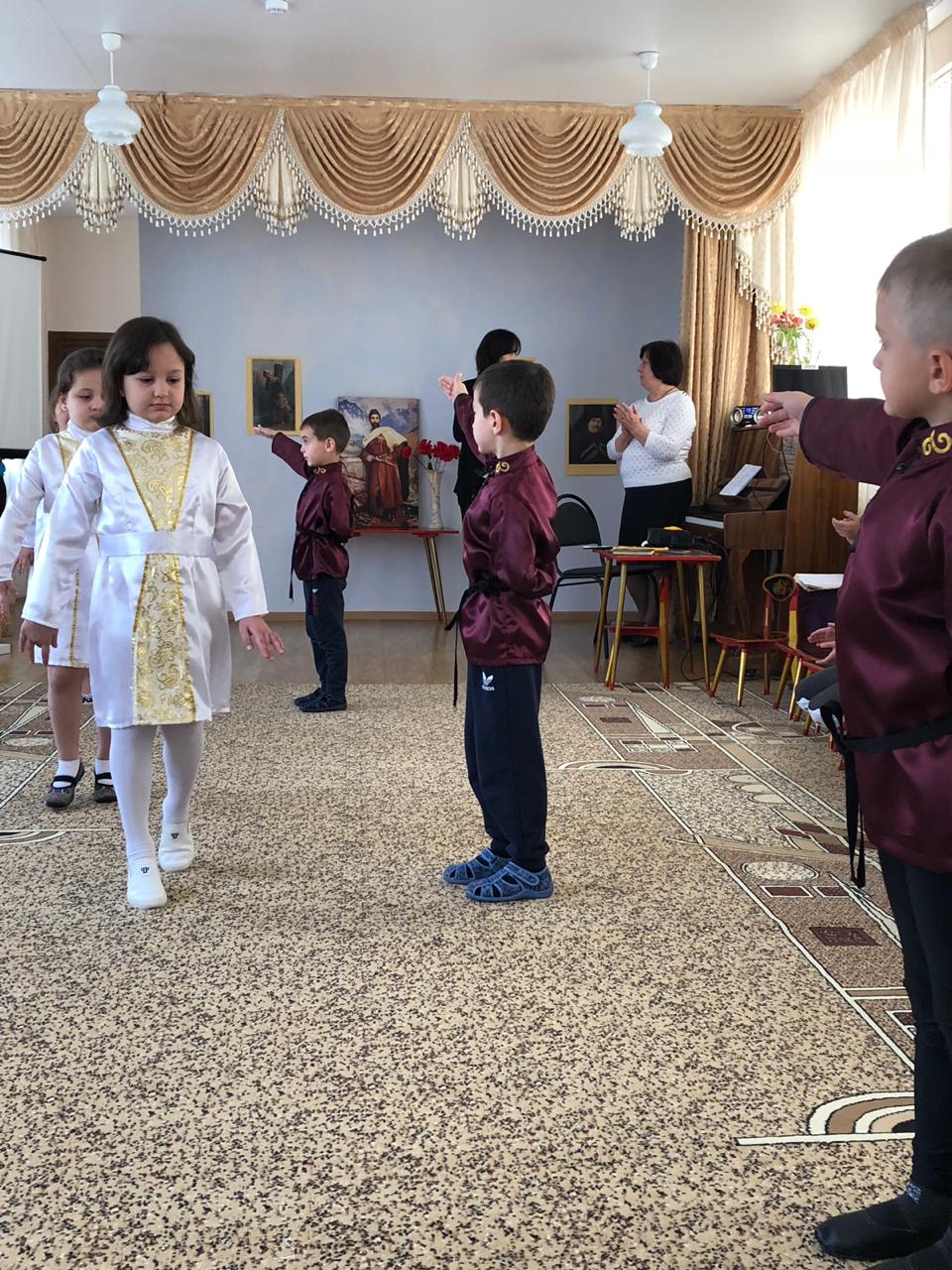 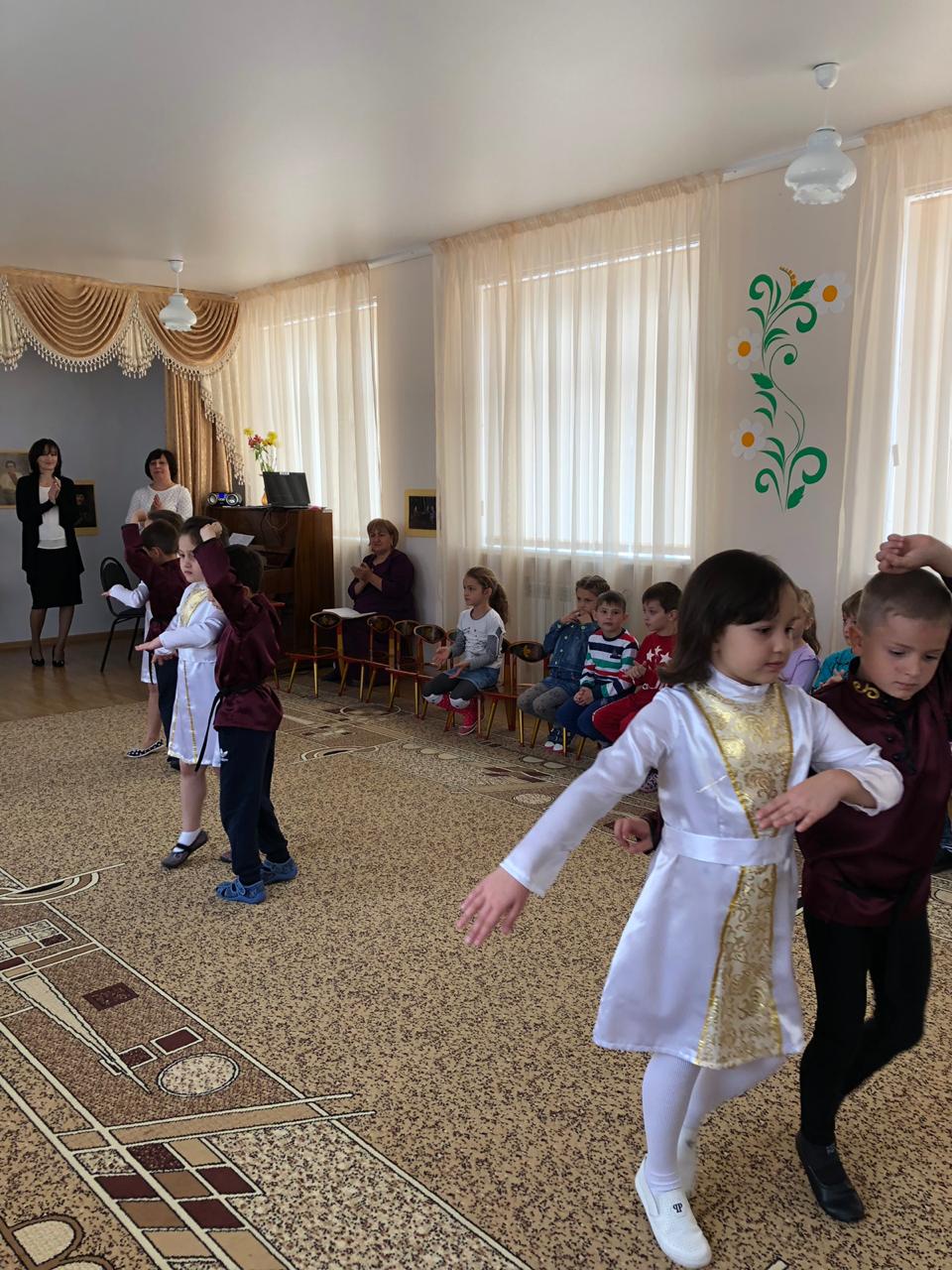 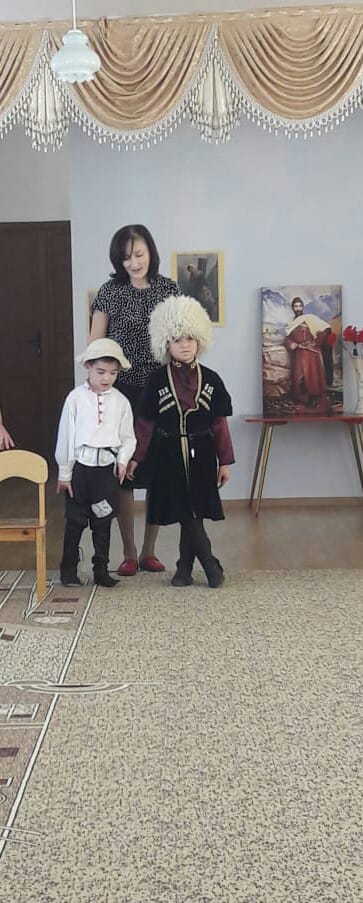 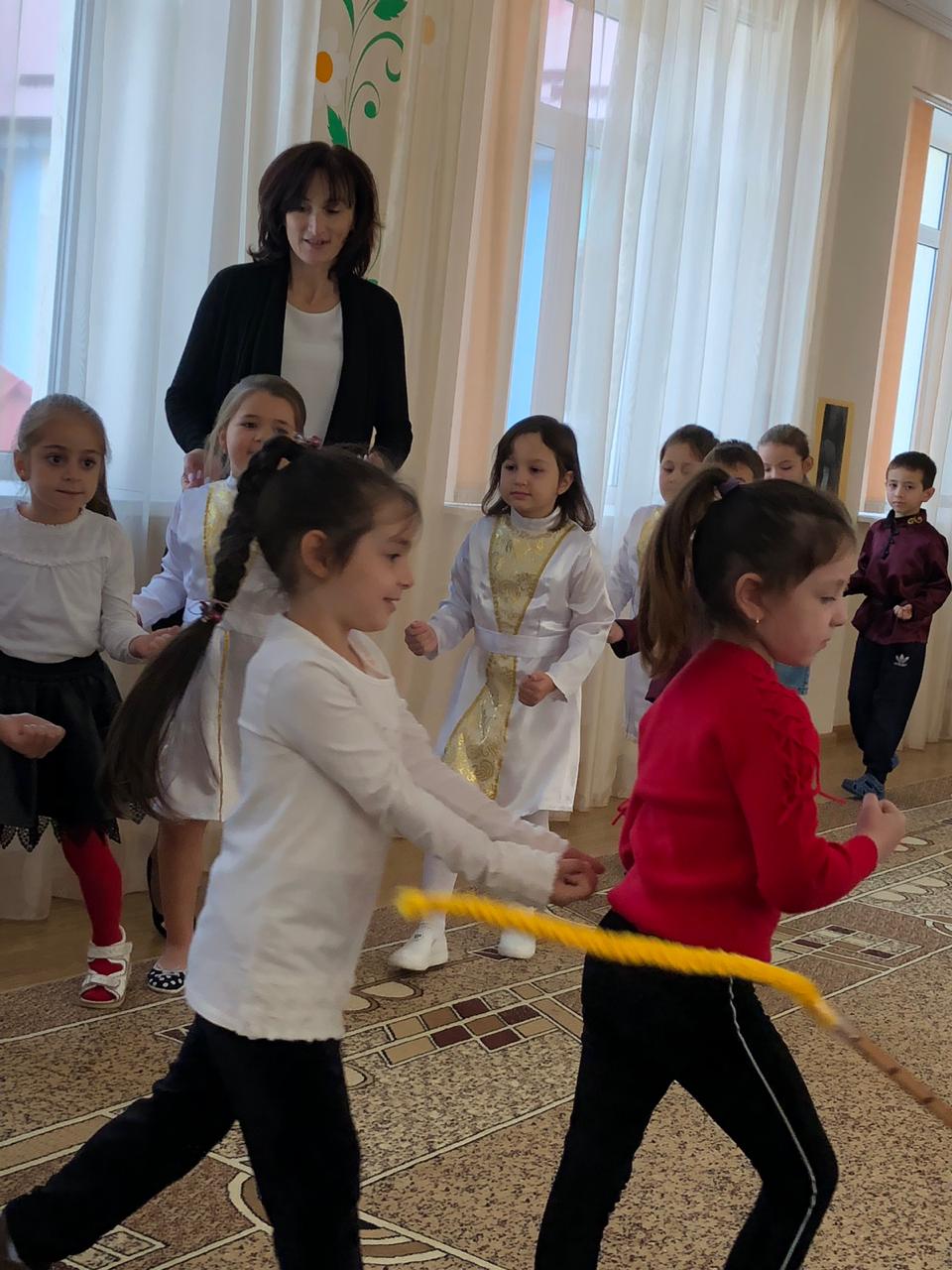 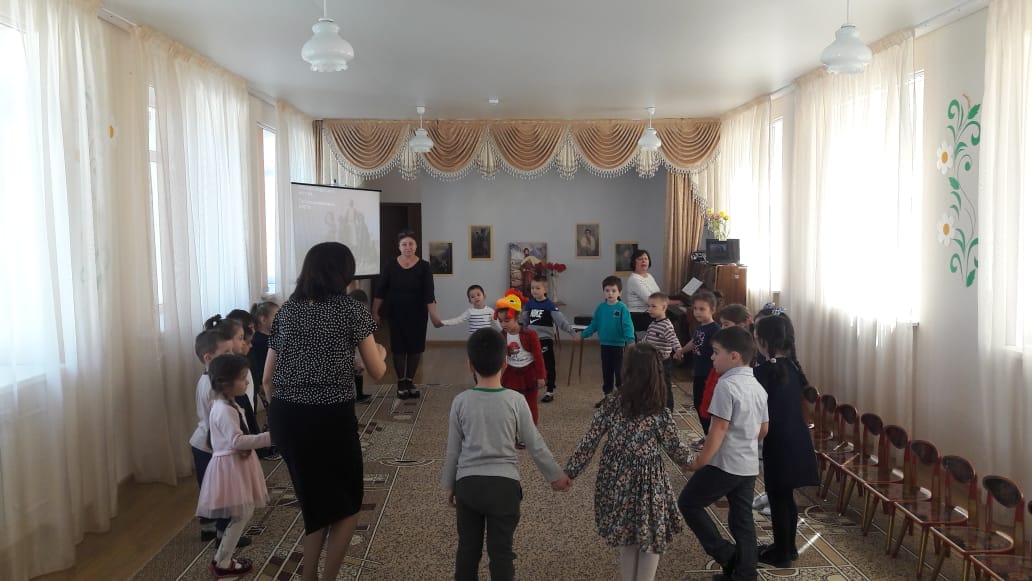 